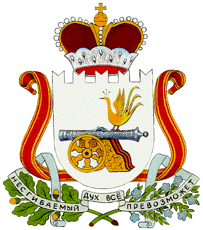 АДМИНИСТРАЦИЯМальцевского сельского поселенияСычевского  района Смоленской областир а с п о р я ж е н и еот  24.03.2016 года                                                                                                        № 21Об утверждении плана противодействия коррупции                      в Администрации Мальцевского сельского поселения Сычевского района Смоленской области на 2016 годВ соответствии Федеральным законом от 25.12.2008 года  № 273-ФЗ               «О противодействии коррупции»Утвердить План по противодействию коррупции в Администрации Мальцевского сельского поселения Сычевского района  Смоленской области на 2016 год.Глава муниципального образованияМальцевского сельского поселенияСычевского района Смоленской области                                                  О.И.Семенова                 УТВЕРЖДЕНраспоряжением АдминистрацииМальцевского сельского поселения   Сычевского района Смоленской области от  24.03.2016 года № 20 П Л А Нпротиводействия коррупции в Администрации Мальцевского сельского поселения Сычёвского района Смоленской области на 2016 год№п/пМероприятиеОтветственный исполнительСрок исполнения1234Меры по законодательному обеспечению противодействия коррупцииМеры по законодательному обеспечению противодействия коррупцииМеры по законодательному обеспечению противодействия коррупцииМеры по законодательному обеспечению противодействия коррупции1Разработка и принятие муниципальных нормативных правовых актов по противодействию коррупцииГлава муниципального образования Мальцевского сельского поселения Сычевского района Смоленской области,Специалист 1 категории Администрации Мальцевского сельского поселения Сычевского района Смоленской областиПо мере необходимости2Проведение антикоррупционной экспертизы нормативных  правовых актов и их проектовСпециалист 1 категории Администрации Мальцевского сельского поселения Сычевского района Смоленской областиВ течение годаII. Меры по совершенствованию местного самоуправленияв целях предупреждения коррупцииII. Меры по совершенствованию местного самоуправленияв целях предупреждения коррупцииII. Меры по совершенствованию местного самоуправленияв целях предупреждения коррупцииII. Меры по совершенствованию местного самоуправленияв целях предупреждения коррупции1Внесение изменений в административные регламенты предоставления муниципальных услугГлава муниципального образования Мальцевского сельского поселения Сычевского района Смоленской области,Ведущий специалист  Администрации Мальцевского сельского поселения Сычевского района Смоленской областиПо мере необходимости2Подготовка анализа обращений граждан на наличие в них предпосылок коррупционных проявлений в действиях должностных лиц органов местного самоуправленияСпециалист 1 категории Администрации Мальцевского сельского поселения Сычевского района Смоленской областиЕжеквартальноIII. Организация  антикоррупционного образования и пропаганды, формирование нетерпимого отношения к коррупцииIII. Организация  антикоррупционного образования и пропаганды, формирование нетерпимого отношения к коррупцииIII. Организация  антикоррупционного образования и пропаганды, формирование нетерпимого отношения к коррупцииIII. Организация  антикоррупционного образования и пропаганды, формирование нетерпимого отношения к коррупции1Размещение на официальном сайте Мальцевского сельского поселения Сычевского района Смоленской областив информационно-телекоммуникационной сети «Интернет» информации о мерах, принимаемых Администрацией Мальцевского сельского поселения Сычевского района Смоленской области, по противодействию коррупцииСпециалист 1 категории Администрации Мальцевского сельского поселения Сычевского района Смоленской областиВ течение года2Проведение совещаний с  сотрудниками Администрации Мальцевского сельского поселения Сычевского района Смоленской области по вопросам противодействия  коррупцииГлава муниципального образования Мальцевского сельского поселения Сычевского района Смоленской области 1 раз в полгода3Проведение вводного семинара по разъяснению исполнения требований антикоррупционного законодательства для граждан, впервые поступивших на муниципальную службуГлава муниципального образования Мальцевского сельского поселения Сычевского района Смоленской области По мере необходимости4Проведение работы по разъяснению исполнения требований антикоррупционного законодательства муниципальными служащими, увольняющимися с муниципальной службыГлава муниципального образования Мальцевского сельского поселения Сычевского района Смоленской области По мере необходимостиIV. Меры по совершенствованию кадровой политикиIV. Меры по совершенствованию кадровой политикиIV. Меры по совершенствованию кадровой политикиIV. Меры по совершенствованию кадровой политики1Совершенствование и разработка нормативных правовых актов по вопросам муниципальной службыВедущий специалист Администрации Мальцевского сельского поселения Сычевского района Смоленской областиПо мере необходимости2Оказание консультативной помощи по вопросам, связанным с применением на практике правил поведения, установленных Кодексом чести муниципального служащегоВедущий специалист Администрации Мальцевского сельского поселения Сычевского района Смоленской областиПо мере необходимости3Осуществление контроля за соблюдением муниципальными служащими Администрации Мальцевского сельского поселения Сычевского района Смоленской области ограничений и запретов, предусмотренных законодательством о муниципальной службеСпециалист 1 категории Администрации Мальцевского сельского поселения Сычевского района Смоленской области1 раз в полгода4Формирование у работников Администрации Мальцевского сельского поселения Сычевского района Смоленской области отрицательного отношения к коррупции, гласность каждого факта коррупции Ведущий специалист Администрации Мальцевского сельского поселения Сычевского района Смоленской областиВ течение года5.Выявление случаев возникновения конфликта интересов и принятие предусмотренных законодательством Российской Федерации мер по предотвращению и урегулированию конфликта интересовСпециалист 1 категории Администрации Мальцевского сельского поселения Сычевского района Смоленской областиПо мере необходимостиV. Первоочередные меры по реализации настоящего планаV. Первоочередные меры по реализации настоящего планаV. Первоочередные меры по реализации настоящего планаV. Первоочередные меры по реализации настоящего плана1Организация разработки плана по противодействию коррупции в Администрации Мальцевского сельского поселения Сычевского района Смоленской области на 2017 годГлава муниципального образования Мальцевского сельского поселения Сычевского района Смоленской области,специалист 1 категории Администрации Мальцевского сельского поселения Сычевского района Смоленской областиIV квартал2016 года